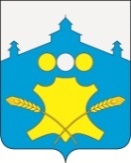 АдминистрацияБольшемурашкинского муниципального районаНижегородской областиПОСТАНОВЛЕНИЕ10.02.2015 г.                                                                                                            №  70Об определении администрации Большемурашкинского муниципального района Нижегородской области органом, устанавливающим требования к отдельным видам товаров, работ, услуг в сфере закупок в  Большемурашкинском  муниципальном районе Нижегородской области      В соответствии со статьей 19 Федерального закона от 05 апреля 2013  г. №44-ФЗ «О контрактной системе в сфере закупок товаров, работ, услуг для обеспечения государственных и муниципальных нужд», Уставом Большемурашкинского муниципального района Нижегородской области, в целях разграничения полномочий органов местного самоуправления Большемурашкинского муниципального района в сфере закупок товаров, работ, услуг, администрация Большемурашкинского муниципального района  п о с т а н о в л я е т:            1.Определить администрацию Большемурашкинского муниципального района Нижегородской области органом, устанавливающим требования к отдельным видам товаров, работ, услуг  в  Большемурашкинском  муниципальном районе Нижегородской области.            2.Управлению делами (И.Д.Садкова) обеспечить размещение настоящего постановления на официальном сайте администрации Большемурашкинского муниципального района в информационно-телекоммуникационной сети Интернет.          3.Контроль за исполнением настоящего постановления возложить на зам.главы администрации Р.Е. Даранова.Главы администрации  района	                                                 Н.А. Беляков